Мультфильмы, которые помогают воспитывать«Как правильно подходить к выбору и просмотру телепередач и мультипликационных фильмовдля детей дошкольного возраста?»Правило №1: Посмотрите мультик самиЭто главное и непременное правило, которое не так-то просто выполнить. Когда вы будете смотреть мультфильмы, обратите внимание: - Не слишком ли агрессивны герои мультфильма;- Есть ли в нем моменты, которые могут напугать ребенка;- Не слишком ли длинный мультфильм по времени;- Какие выводы может сделать ребенок, посмотрев мультфильм.Правило №2: Долой телевизор без контроляПрислушивайтесь к своей родительской интуиции. Если она вам подсказывает, что мультик хороший, добрый, качественно сделанный и вам он, к тому же, понравился, тогда можете показать его ребенку.Правило №3: Ограничьте время просмотра телевизораЕсли ребенку еще нет и 3х лет, то тогда телевизор не должен присутствовать в доме даже фоном до тех пор, пока вы не уложите ребенка спать. Ведь время до наступления 3х летнего возраста — это время постижения окружающего мира, и он должен быть максимально естественным.От 3х до 5 лет время просмотра качественных мультфильмов или детских телепередач не должно превышать 20-30 минут в зависимости от особенностей вашего ребенка. То есть, если малыш слишком подвижный, возбудимый, время просмотра должно быть как можно меньше.Правило №4: Подбирая мультфильм, учитывайте возраст ребенка!Когда вы будете смотреть мультфильм, обратите внимание на то, детям какого возраста адресован этот мультик. Ведь у каждого мультфильма есть своя возрастная аудитория. И ребенку 3х лет будет очень страшно, а вовсе не интересно и не смешно, если вы покажете ему мультфильм для 7 лет.Детям до 3 лет, можно показывать фильмы несколько раз в день, но сеансы не должны длиться более 30 минут, в этом возрасте можно 1 мультик смотреть и перед сном, но фильм не должен содержать негативных эмоций и страшных сцен. Детям от 3 до 5 лет нужно выбирать простые истории с понятным распределением ролей, хороши будут традиционные сказки для маленьких, типа Репки и Курочки Рябы, а также мультики с короткими стихами и песенками, которые ребенок может смотреть несколько раз, заучивая стихи. Детям от 5 лет нужно показывать фильмы с сюжетом, это могут быть довольно длинные истории, например, Конек-Горбунок или Бемби. Лучше выбирать фильм с красивой анимацией, чтобы у ребенка формировалось чувство прекрасного. Также детям с 5 лет следует показывать мультики, направленные на выработку определенных черт характера: - настойчивости, - честности, - ответственности, например, фильмы про Незнайку или Золушку.Правило №5: Не используйте мультфильмы (телепередачи), чтобы просто занять ребенка («пусть лучше смотрит, а не меня дергает!»).Мультики: вред или польза?Из мультиков ребенок берет модели поведения, определяет, что хорошо, а что плохо, как нужно поступать в разных ситуациях. Именно из-за высокой возможности воздействия на умы детей и возникают опасения о вреде этой продукции. Но вред возникает тогда, когда ребенок смотрит без контроля все, что транслируют каналы, и слишком много времени проводит перед телевизором.Если тщательно отбирать фильмы и показывать их в умеренных дозах, то мультики могут принести много пользы: научить ребенка добру, честности, патриотизму, помогут развить речь и фантазию, привьют чувство прекрасного.Выбирая мультфильмы, нужно обязательно полностью их просмотреть, чтобы в них не было агрессии и насилия, чтобы положительный герой побеждал зло, чтобы герои вели себя в соответствии с нормами морали.Десяток «волшебных» мультиков1. Ребенок не хочет умываться или чистить зубы – «Королева Зубная щетка» (1962)2. Ребенок отказывается убирать игрушки, одеваться - «Нехочуха» (1986)3. Ребенок боится темноты, собак-мультик «Ахи-страхи».4. Ребенок ленится - «Сказка про лень» (1976)5. Ребенок не умеет дружить - «Мой друг зонтик» (1982)6. Ребенок жадничает-мультик «Два жадных медвежонка», снятый по венгерской народной сказке.7. Ребенок обманывает - «Замок лгунов» (1983)8. Ребенок говорит маме: «Я тебя не люблю»-мультик «Мама для мамонтенка» (1981)9. Ребенок не хочет учиться - «Наш друг ПишиЧитай»(1978)10. Ребенок хвастается-мультик «Лягушка-путешественница»(1965) В скобках приведен год выпуска мультфильма. Но пусть вас не пугает «эта старина». Сегодня все мультфильмы можно найти хорошего качества, а те черты, которые они воспитывают у малышей, будут цениться всегда.20 мультфильмов, которые долженпосмотреть каждый ребенокКакие же мультфильмы в детстве должен увидеть каждый? Вот примеренный перечень, хотя у каждого родителя наверняка есть свой ТОП мультиков:1. «Колобок»2. «Кто сказал Мяу?»3. «Муха-цокотуха»4. «Конек-Горбунок»5. «12 месяцев»6. «Малыш и Карлсон»7. «Винни-Пух и его друзья»8. «Крошка Енот»9. «Золушка» (Дисней)10. «Бемби»11. «Умка»12. «Ежик в тумане»13. «Крокодил Гена и Чебурашка»14. «Маугли»15. «Каникулы в Простоквашино»16. «38 попугаев»17. «Русалочка»18. «Снежная королева»19. «Щелкунчик»20. «Алиса в стране чудес»Помните, телевидение может стать вашим союзником и активным помощником, а может превратиться в неотвратимое зло, которое вы сами пустили в свой дом!Удачи вам, неравнодушные мамы и папы!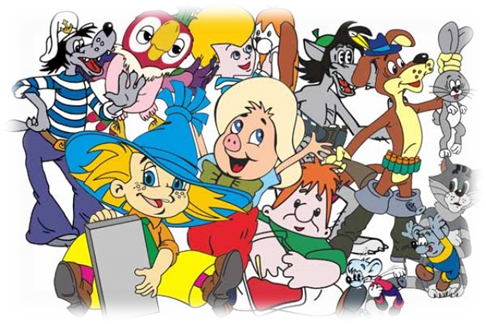 Подготовила: педагог – психологФирюлина Надежда Васильевна